EPUT Children’s Community Nursing Team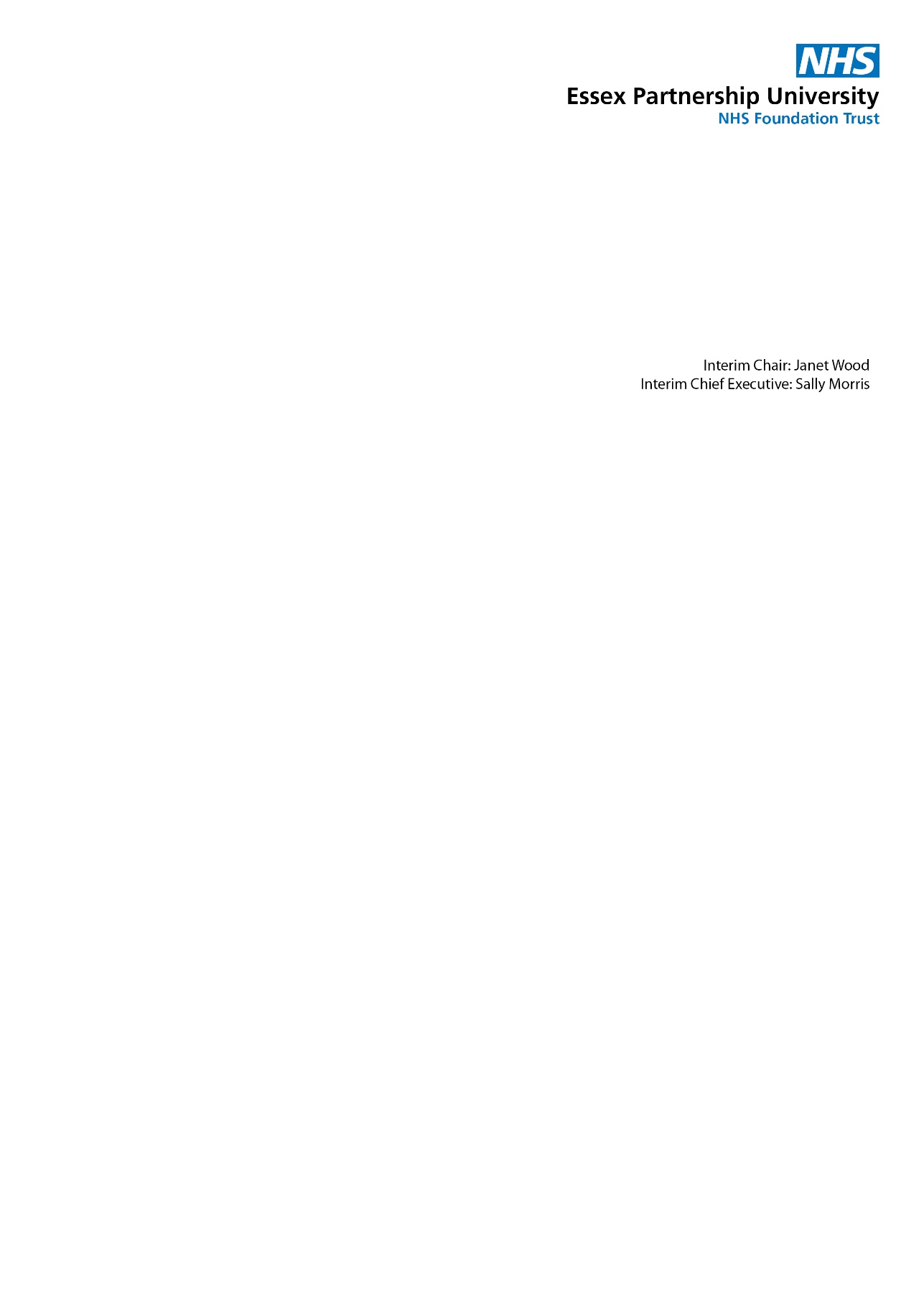 Referral FormPlease return by email to: epunft.ccn@nhs.netTelephone: 0344 257 3956 or 07966 792396No handwritten forms will be accepted - only this electronic form.  Incomplete forms will be returned.Wound CareNB: First dressings must be undertaken on Ward if wound has been packed in theatreEnteral FeedingPATIENT DETAILSPATIENT DETAILSPATIENT DETAILSPATIENT DETAILSPATIENT DETAILSPATIENT DETAILSPATIENT DETAILSPATIENT DETAILSPATIENT DETAILSPATIENT DETAILSPATIENT DETAILSPATIENT DETAILSPATIENT DETAILSPATIENT DETAILSPATIENT DETAILSPATIENT DETAILSPATIENT DETAILSPATIENT DETAILSPATIENT DETAILSNHS NumberNHS NumberNHS NumberNHS NumberSurnameSurnameFirst NameFirst NameFirst NameTitleTitleDate of BirthDate of BirthDate of BirthGender (indicate Male or Female)Gender (indicate Male or Female)Gender (indicate Male or Female)Gender (indicate Male or Female)Gender (indicate Male or Female)AddressPostcodeParent/Carer Full  NamesParent/Carer Full  NamesParent/Carer Full  NamesParent/Carer Full  NamesParent/Carer Full  NamesParent/Carer Full  NamesParent/Carer Contact NumberParent/Carer Contact NumberParent/Carer Contact NumberParent/Carer Contact NumberParent/Carer Contact NumberParent/Carer Contact NumberParent/Carer Contact NumberHas parent consented to referral (indicate Yes or No)Has parent consented to referral (indicate Yes or No)Has parent consented to referral (indicate Yes or No)Has parent consented to referral (indicate Yes or No)Has parent consented to referral (indicate Yes or No)Has parent consented to referral (indicate Yes or No)Has parent consented to referral (indicate Yes or No)Has parent consented to referral (indicate Yes or No)Spoken LanguageSpoken LanguageSpoken LanguageSpoken LanguageSpoken LanguageInterpreter required (indicate Yes or No)Interpreter required (indicate Yes or No)Interpreter required (indicate Yes or No)Interpreter required (indicate Yes or No)REFERRER’S DETAILSREFERRER’S DETAILSREFERRER’S DETAILSREFERRER’S DETAILSReferee NameDesignationUnit NameHospital NameDate of referralContact NumberREASON FOR REFERRAL (see separate referral criteria)REASON FOR REFERRAL (see separate referral criteria)REASON FOR REFERRAL (see separate referral criteria)REASON FOR REFERRAL (see separate referral criteria)REASON FOR REFERRAL (see separate referral criteria)REASON FOR REFERRAL (see separate referral criteria)REASON FOR REFERRAL (see separate referral criteria)REASON FOR REFERRAL (see separate referral criteria)List past medical history, history of illness & treatment (enclose copies of medical letters, blood and investigation results)List past medical history, history of illness & treatment (enclose copies of medical letters, blood and investigation results)List past medical history, history of illness & treatment (enclose copies of medical letters, blood and investigation results)List past medical history, history of illness & treatment (enclose copies of medical letters, blood and investigation results)List past medical history, history of illness & treatment (enclose copies of medical letters, blood and investigation results)List past medical history, history of illness & treatment (enclose copies of medical letters, blood and investigation results)List past medical history, history of illness & treatment (enclose copies of medical letters, blood and investigation results)List past medical history, history of illness & treatment (enclose copies of medical letters, blood and investigation results)Please specify nursing intervention requiredPlease specify nursing intervention requiredPlease specify nursing intervention requiredPlease specify nursing intervention requiredPlease specify nursing intervention requiredPlease specify nursing intervention requiredPlease specify nursing intervention requiredPlease specify nursing intervention requiredIf referring for IVAB please listIf referring for IVAB please listIf referring for IVAB please listIf referring for IVAB please listIf referring for IVAB please listIf referring for IVAB please listIf referring for IVAB please listIf referring for IVAB please listAntibiotic/MedicationAntibiotic/MedicationAntibiotic/MedicationDosemg/kg1.\\\\\\\\2.Allergies (please list all known allergies)Allergies (please list all known allergies)Allergies (please list all known allergies)Allergies (please list all known allergies)Allergies (please list all known allergies)Allergies (please list all known allergies)Allergies (please list all known allergies)Allergies (please list all known allergies)Allergy Medications (please list)Allergy Medications (please list)OBSERVATIONS ON DISCHARGEOBSERVATIONS ON DISCHARGEOBSERVATIONS ON DISCHARGEOBSERVATIONS ON DISCHARGEOBSERVATIONS ON DISCHARGEOBSERVATIONS ON DISCHARGEOBSERVATIONS ON DISCHARGEOBSERVATIONS ON DISCHARGEOBSERVATIONS ON DISCHARGEOBSERVATIONS ON DISCHARGEOBSERVATIONS ON DISCHARGEOBSERVATIONS ON DISCHARGEOBSERVATIONS ON DISCHARGEOBSERVATIONS ON DISCHARGEHRRRBPSATSTEMPPEWSWEIGHTIf HSP, please provide parametersIf HSP, please provide parametersIf HSP, please provide parametersIf HSP, please provide parametersAge accepted parametersIf no parameters, provide guidanceMEDICATION ON DISCHARGE (please state)DISCHARGE DATE (if within 24 hours please call PCN Team to discuss prior to discharge)CONSULTANT’S DETAILSCONSULTANT’S DETAILSCONSULTANT’S DETAILSCONSULTANT’S DETAILSCONSULTANT’S DETAILSCONSULTANT’S DETAILSHospital NumberConsultant Contact NoSAFEGUARDING/RISK ASSESSMENTSAFEGUARDING/RISK ASSESSMENTSAFEGUARDING/RISK ASSESSMENTSAFEGUARDING/RISK ASSESSMENTSAFEGUARDING/RISK ASSESSMENTSAFEGUARDING/RISK ASSESSMENTSubject to Child Protection PlanSubject to Child Protection PlanKnown to Social CareChild in Need PlanChild in Need PlanAny pets at homeIf pets, please stateAny concerns regarding family/home that may affect staff safety:Any concerns regarding family/home that may affect staff safety:Any concerns regarding family/home that may affect staff safety:Any concerns regarding family/home that may affect staff safety:Any concerns regarding family/home that may affect staff safety:Any concerns regarding family/home that may affect staff safety:WOUND DRESSINGS (Please supply dressings and copy of operation notes, if available) WOUND DRESSINGS (Please supply dressings and copy of operation notes, if available) WOUND DRESSINGS (Please supply dressings and copy of operation notes, if available) WOUND DRESSINGS (Please supply dressings and copy of operation notes, if available) WOUND DRESSINGS (Please supply dressings and copy of operation notes, if available) WOUND DRESSINGS (Please supply dressings and copy of operation notes, if available) WOUND DRESSINGS (Please supply dressings and copy of operation notes, if available) WOUND DRESSINGS (Please supply dressings and copy of operation notes, if available) WOUND DRESSINGS (Please supply dressings and copy of operation notes, if available) WOUND DRESSINGS (Please supply dressings and copy of operation notes, if available) WOUND DRESSINGS (Please supply dressings and copy of operation notes, if available) WOUND DRESSINGS (Please supply dressings and copy of operation notes, if available) WOUND DRESSINGS (Please supply dressings and copy of operation notes, if available) WOUND DRESSINGS (Please supply dressings and copy of operation notes, if available) WOUND DRESSINGS (Please supply dressings and copy of operation notes, if available) WOUND DRESSINGS (Please supply dressings and copy of operation notes, if available) Wound siteType of woundType of woundType of woundType of woundDate of surgery/InjuryDate of surgery/InjurySizeSizeDepthDressings usedDressings usedDate last dressedDate last dressedDate last dressedDate last dressedDate last dressedPacking requiredPacking requiredLength of packing usedLength of packing usedLength of packing usedLength of packing usedAnalgesia requiredAnalgesia requiredAnalgesia requiredHow frequently are dressing changes required (mark as appropriate)                 How frequently are dressing changes required (mark as appropriate)                 How frequently are dressing changes required (mark as appropriate)                 How frequently are dressing changes required (mark as appropriate)                 How frequently are dressing changes required (mark as appropriate)                 How frequently are dressing changes required (mark as appropriate)                 How frequently are dressing changes required (mark as appropriate)                 How frequently are dressing changes required (mark as appropriate)                 CONSUMABLES DISCHARGED WITH PATIENT CONSUMABLES DISCHARGED WITH PATIENT CONSUMABLES DISCHARGED WITH PATIENT Wound care (enough dressings for 5 days taking into account hospital discharges if at weekend)TYPE OF DEVICE (Place tick in correct box)TYPE OF DEVICE (Place tick in correct box)TYPE OF DEVICE (Place tick in correct box)TYPE OF DEVICE (Place tick in correct box)TYPE OF DEVICE (Place tick in correct box)TYPE OF DEVICE (Place tick in correct box)TYPE OF DEVICE (Place tick in correct box)TYPE OF DEVICE (Place tick in correct box)TYPE OF DEVICE (Place tick in correct box)TYPE OF DEVICE (Place tick in correct box)TYPE OF DEVICE (Place tick in correct box)TYPE OF DEVICE (Place tick in correct box)TYPE OF DEVICE (Place tick in correct box)TYPE OF DEVICE (Place tick in correct box)TYPE OF DEVICE (Place tick in correct box)TYPE OF DEVICE (Place tick in correct box)Device TypeDevice TypeSizeDate insertedDate insertedFeeds typeFeeds typeTube type                Tube changedTube changedTube changedTube sizeTube sizeDate tube passedDate tube passedPost-op Instructions/CarePost-op Instructions/CarePost-op Instructions/CarePost-op Instructions/CareName of DieticianContact Number FEED AND EQUIPMENT (Place tick in correct box)Patient set up on Fresenius Kabi by Dietician?Is at least one parent signed off competent to administer feeds/medication? (Send Competencies to PCN Team)Have all supplies been ordered/supplied for at least 7 days post-discharge?CONSUMABLES/EQUIPMENT DISCHARGED WITH PATIENT CONSUMABLES/EQUIPMENT DISCHARGED WITH PATIENT CONSUMABLES/EQUIPMENT DISCHARGED WITH PATIENT CONSUMABLES/EQUIPMENT DISCHARGED WITH PATIENT Enteral feed/equipment – 5 days’ worthEnteral feed/equipment – 5 days’ worthOther (please state)